Vi i tegen 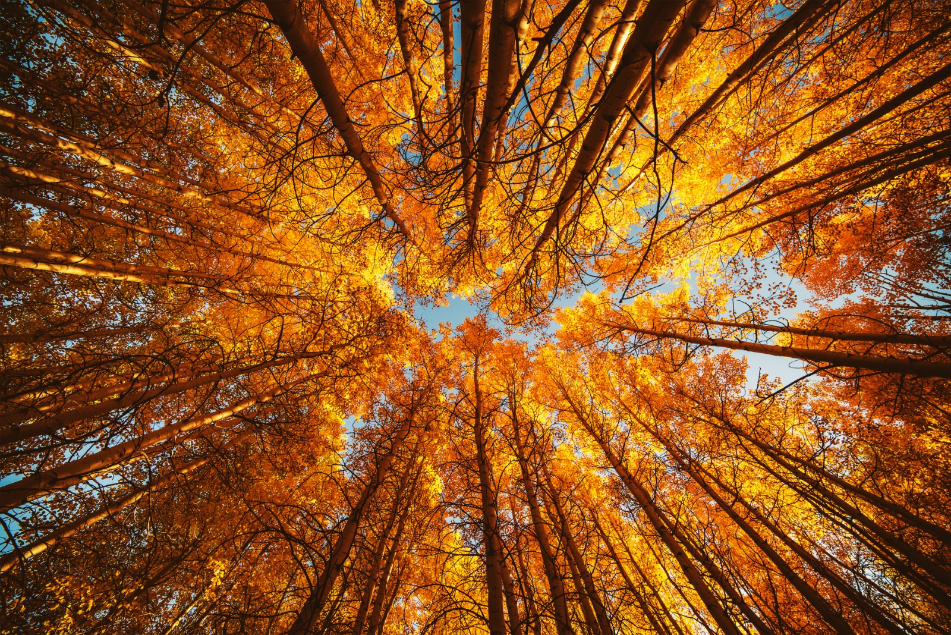 Nr 9 2021 Nyheter 
Grillar och cyklarUppdatering kring grillar och cyklar. Vi vill uppmana boende som har cyklar i cykelförråden, källarna och på gårdarna att märka dessa med lägenhetsnummer från HSB (det som står på dörren till ens lägenheten) och dagens datum. Vi uppmanar också boende som har grillar stående på gårdarna att hämta dessa för egen förvaring. Var noga med att rengöra era grillar ifall ni placerar dessa i ett delat förrådsutrymme för att undvika lukt. Tänk på att inte förvara dessa i barnvagnsförråden. De cyklar utan lapp och grillar som står på gården kommer att bäras bort 26 november 2021 och kommer att kunna hämtas ut fram tills 1 mars 2022. Kontakta fastighetsskötarna för uthämtning av cykel eller grill. De cyklar som inte hämtas ut kommer att tas om hand av ett företag som restaurerar och säljer vidare begagnade cyklar. De överblivna grillarna kommer att slängas. Information om detta kommer även att sättas upp vid entréerna, cykelförråden och vid grillplatserna. Ekonomi Vi har inget nytt att rapportera om. Föreningen har för närvarande inga större utgifter.Information och regelverk  JulpysselFörtydligande från förra Vi i Tegen om julpysslet. Detta kommer att ske den 5 december från kl. 14:00 till 18:00 i samlingslokalen. Vänligen kontakta Malin för anmälan, för att se hur många som kommer att delta. Mailadress: Malin.johansson850@gmail.comMåsarnaStyrelsen tycker att företaget “No More” :s arbete, gällande problemet med måsarna, har varit välfungerande. Det har därför beslutats om att förlänga avtalet med dem på 3 år.                                                                                                                                                                 Styrelsen 